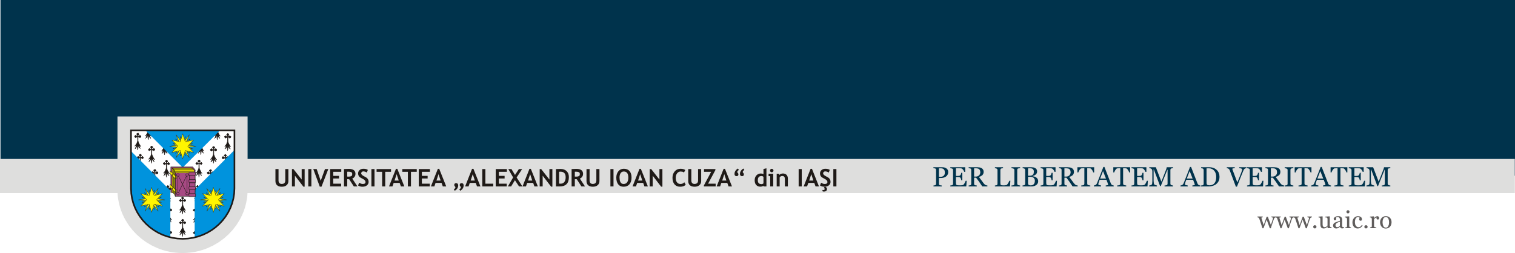 Anexa nr. 6 Declaraţie, Subsemnatul (a), __________________________________________________1, student (ă) al (a) Facultăţii de Teologie Romano-Catolică, specializarea _________ _________ _______ ________ _______________, în anul ____, CNP _______________________________, BI/ CI seria _______, nr._______________, nr. matricol ___________________________________, domiciliat în __________________________________________________________________________________, sub sancţiunea codului penal privind falsul în declaraţii, declar pe propria răspundere următoarele: nu am obţinut, în perioada februarie 2023 – ianuarie 2024, alte venituri decât cele declarate şi că nu am cunoştinţă că părinţii mei au obţinut alte venituri decât cele declarate. Data,  	 	 	 	 	 	 	 	Semnătura, 